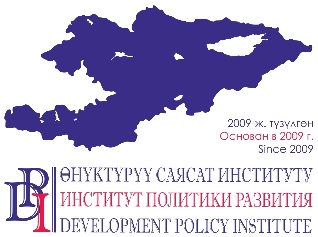 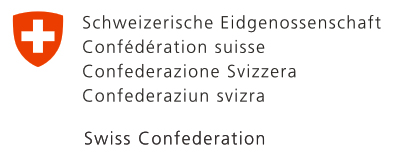 Проект «Голос граждан и подотчетность органов МСУ: бюджетный процесс»720001, г. Бишкек, ул. Шевченко, 114. Тел. (0312) 97-65-30 (31, 32), факс: 97-65-29, office@dpi.kg, www.vap.kgКРАТКАЯ ВЕРСИЯПроект «Голос граждан и подотчетность органов МСУ: бюджетный процесс»,
финансируемый Правительством Швейцарии и выполняемый Институтом политики развития, объявляет конкурс на закупку консультационных услуг по проведению комплексного исследованияГеография: Кыргызская РеспубликаСроки: начало работ: 15 ноября 2021 года, завершение контракта: 20 февраля 2022 года.Закупка проводится в форме открытого конкурса и состоит из трех лотов:Лот № 1. Социологический опрос (участие только юридических лиц). Тема опроса: «Участие граждан в МСУ и уровень удовлетворенности услугами МСУ». Лот № 2. Сторителлинг (участие физических или юридических лиц). Тема историй: «Изменения в жизни граждан и сообществ под воздействием Проекта ГГПОМСУ». Лот № 3. Кабинетное исследование и интервью (участие физических или юридических лиц). Тема исследования: «Воздействие 30%-ной гендерной квоты в составе депутатов местных кенешей на местные бюджеты и процесс принятия решений на уровне местного самоуправления». Детальное описание лотов, процесса подачи предложений и требований к участникам можно скачать здесь: http://dpi.kg/ru/about/tenders/full/171.html ВНИМАНИЕ! Учитывая разнообразие методов, которые планируется применить для сбора данных, закупка проводится в разрезе трех лотов. Коммерческие предложения могут быть поданы как в отношении всех лотов, так и на отдельные лоты в любой комбинации.Заинтересованные стороны смогут задать свои вопросы в ходе онлайн-сессии вопросов и ответов, которое состоится 03 ноября 2021 года на Портале лучшей практики МСУ www.myktyaimak.gov.kg Время проведения сессии будет установлено дополнительно и вывешено на указанном Портале ближе к дате проведения онлайн-сессии. Вопросы также заранее могут быть направлены на имя координатора Проекта Жылдыз Керимовой по e-mail: jkerimova@dpi.kg до 18:00 часов 01 ноября 2021 г. Ответы на вопросы, поступившие по e-mail, будут предоставлены во время онлайн-сессии. ИПР не комментирует поступившие заявки и не отвечает на поступившие вопросы индивидуально.Проект «Голос граждан и подотчетность органов МСУ: бюджетный процесс»720001, г. Бишкек, ул. Шевченко, 114. Тел. (0312) 97-65-30 (31, 32), факс: 97-65-29, office@dpi.kg, www.vap.kgПОЛНАЯ ВЕРСИЯОБЪЯВЛЕНИЕ О ПРОВЕДЕНИИ КОНКУРСА на закупку консультационных услуг по проведению комплексного исследования«Голос граждан и подотчетность органов МСУ: бюджетный процесс»Предпосылки Проект «Голос граждан и подотчетность органов МСУ: бюджетный процесс» (далее – Проект ГГПОМСУ) финансируется Правительством Швейцарии и выполняется Институтом политики развития (далее – ИПР). Цель Проекта ГГПОМСУ заключается в том, чтобы органы МСУ стали управлять общественными финансами более прозрачно и эффективно, значительно повысив участие граждан в процессе принятия решений. Проект ГГПОМСУ работает с 2011 года и в 2021 г. находится в выходной фазе реализации. Подробности о работе и результатах Проекта ГППОМСУ доступны здесь: www.vap.kg Право каждого гражданина участвовать в местном самоуправлении, в решении вопросов местного значения, в управлении местным бюджетом закреплено Конституцией Кыргызской Республики. Это основа демократии. Каждый гражданин вправе влиять на качество жизни сообщества через участие в принятии решений на местном уровне.Ключевой задачей Проекта ГГПОМСУ является повышение уровня подотчетности органов МСУ перед местными сообществами и участия населения в местном самоуправлении.  В начале реализации Проекта ГГПОМСУ в 2012 году Институт политики развития провел социологическое исследование по всем регионам страны для оценки уровня удовлетворенности услугами и уровня участия граждан в МСУ. В ходе исследования было опрошено 1700 человек по республике, в 2015 году охват респондентов составил 2041 человек; в 2018 году – 2634 человека; в 2020-м – 2634 человека. В 2022 году Проект ГГПОМСУ завершает свою работу. Ознакомиться с аналитическим отчетом о результатах предыдущих исследований можно здесь: http://dpi.kg/ru/library/full/322.html Чтобы оценить изменения и воздействие Проекта ГГПОМСУ на органы МСУ и местные сообщества, ИПР проводит комплексное исследование, направленное на оценку уровня удовлетворенности граждан услугами МСУ, уровень участия граждан в бюджетном процессе; уровень вовлечения в решение вопросов местного значения женщин и уязвимых групп.Учитывая разнообразие методов, которые планируется применить для сбора данных, закупка проводится в разрезе трех лотов. Коммерческие предложения могут быть поданы как в отношении всех лотов, так и на отдельные лоты в любой комбинации.Форма закупкиНастоящая закупка проводится в форме открытого конкурса и состоит из трех лотов:Лот № 1. Социологический опрос (участие только юридических лиц);Лот № 2. Сторителлинг (участие физических или юридических лиц);Лот № 3. Кабинетное исследование и интервью (участие физических или юридических лиц).Вопросы и ответыУ заинтересованных лиц есть возможность задать вопросы и получить на них ответы в ходе онлайн-сессии вопросов и ответов, которое состоится 03 ноября 2021 года на Портале лучшей практики МСУ www.myktyaimak.gov.kg. Время проведения сессии будет установлено дополнительно, объявление о времени будет вывешено на указанном Портале ближе к дате проведения онлайн-сессии. Вопросы также заранее могут быть направлены на имя координатора Проекта Жылдыз Керимовой по электронной почте jkerimova@dpi.kg до 18:00 часов 01 ноября 2021 г. Ответы на вопросы, поступившие по электронной почте, будут предоставлены во время онлайн-сессии. ИПР не комментирует поступившие заявки и не отвечает на поступившие вопросы индивидуально.Порядок и срок внесения изменений и отзыва заявокУчастники конкурса вправе внести изменения в заявку и направить измененную заявку либо извещение об отзыве заявки на имя координатора Проекта Жылдыз Керимовой по электронной почте jkerimova@dpi.kg не позднее, чем за 48 часов до окончания приема заявок. ЛОТ № 1. СОЦИОЛОГИЧЕСКИЙ ОПРОС (участие только юридических лиц)Тема опроса «Участие граждан в МСУ и уровень удовлетворенности услугами МСУ»Цель опроса – оценить уровень удовлетворенности населения:работой органов местного самоуправления и их взаимодействие с местными сообществами; уровень участия граждан в местном самоуправлении;взаимодействие органов местного самоуправления с населением.   Задачи опроса:опросить домохозяйства, согласно выборке исследования, опираясь на анкету, представленную в Приложении 1; представить базу данных по результатам проведенного исследования в формате SPSS;представить таблицы по результатам проведенного исследования в формате Excel;совместно с ИПР подготовить аналитический отчет по результатам исследования, включая сравнительный анализ изменений на базе результатов предыдущих исследований, проведенных в рамках Проекта ГГПОМСУ.Объем и график предоставления услуг В рамках исследования необходимо предоставить следующие услуги, при выполнении которых исполнитель должен учитывать и согласовывать с ИПР преемственность методологию и инструментарий, базы данных SPSS и другие разработанные документы.Организация исследованияИсполнитель несет ответственность и обеспечит организацию всего процесса проведения исследования и качественного исполнения задания, определит квалифицированный состав специалистов, необходимых для выполнения настоящего задания. Исполнитель будет предоставлять информацию в ИПР о ходе реализации исследования.  В случае возникновения проблем в ходе проведения исследования будет незамедлительно сообщать в ИПР.   Исполнитель будет строго соблюдать утвержденные планы по организации и проведению исследования.  Предполагаемая выборкаИПР предлагает заинтересованным исполнителям выбрать их двух вариантов выборки. Первый вариант – использовать выборку предыдущих исследований, объем которой, включая список населенных пунктов для проведения исследования, представлен в Приложении 2. Второй вариант – предложить меньшее количество респондентов, но не менее 1000 человек. В данном случае необходимо обосновать уменьшенную выборку и убедительно доказать, что сокращение объема выборки не нанесет ущерб качеству исследования и позволит провести сопоставления с предыдущими исследованиями и периодами.  Период длительности КонтрактаПредполагаемая дата заключения контракта с победителем тендера: 15 ноября 2021 года. Завершение контракта – не позднее 20 февраля 2022 года.Необходимая квалификация, опыт и вес в оценкеИсполнитель должен обладать следующей квалификацией:иметь регистрацию в виде юридического лица, допускается регистрация в качестве индивидуального предпринимателя (контрольный критерий, не имеет веса в оценке);не менее пяти лет опыта проведения подобных исследований в сельской и городской местности (10%);опыт проведения исследований по муниципальным услугам, в отношении работы органов МСУ (25%);  подтвержденный опыт разработки методологии и инструментария (15%);не менее пяти выполненных аналогичных заказов для государственных, международных и некоммерческих организаций за последние три года (10%);необходимое количество квалифицированного штата для проведения данной работы (15%);достаточный опыт в подготовке аналитических отчетов (25%).Подотчетность консультанта и порядок выплатИсполнитель подотчетен непосредственно председателю правления ИПР Надежда ДОБРЕЦОВОЙ, действующей в рамках Проекта ГГПОМСУ, которая будет координировать работу в рамках данного исследования по отчетности и одобрению работ по каждому этапу исследования на основе предоставленных отчетов о выполненной работе. Исполнитель должен информировать в соответствии с утвержденным графиком работ ИПР о прогрессе исследования, и о каких-либо трудностях, возникших в процессе работы.Порядок выплат устанавливается в зависимости от исполнения задач, в соответствии с таблицей ниже.Процесс подачи заявкиЗаинтересованные юридические лица, включая индивидуальных предпринимателей, или группа юридических лиц, включая индивидуальных предпринимателей, должны подать заявку на участие в конкурсе, которая должна состоять из двух частей, представленных в виде двух отдельных файлов.Первая часть должна включать сопроводительное письмо с кратким описанием методологии (но не саму методологию), достаточным, чтобы оценить соответствие предлагаемых подходов целям исследования.  Также сопроводительное письмо должно включать информацию о соответствии участника квалификационным требованиям (см. выше) и подтверждение статуса (копию регистрации юридического лица или индивидуального предпринимателя, или их группы). Подтверждение предыдущего опыта может быть предоставлено либо в виде копий уже выполненных аналогичных работ, либо в виде аннотаций с работающими ссылками на Интернет-публикации. Отдельно должно быть предоставлено резюме аналитика-автора аналитического отчета с работающими ссылками на аналогичные аналитические отчеты.Вторая часть предложения должна содержать бюджет в свободной форме с включением всех предполагаемых затрат для выполнения задания в соответствии с предложенными методами исследования. Отбор будет производиться на основании принципа «лучшее качество за справедливую цену». Проект ГГПОМСУ оставляет за собой право ведения переговоров с участниками конкурса по вопросам методологии и стоимости исследования.Заинтересованные лица могут направить заявки с указанием номера и названия лота или нескольких лотов на имя координатора Проекта Жылдыз Керимовой по электронной почте jkerimova@dpi.kg до 18:00 5 ноября 2021 г.Лот № 2. Сторителлинг (участие физических или юридических лиц)Тема историй «Изменения в жизни граждан и сообществ под воздействием Проекта ГГПОМСУ»Цель сторителлинга – собрать качественные и убедительные доказательства воздействия Проекта ГГПОМСУ на уровень и качество жизни отдельных граждан и местных сообществ, включая описание воздействия следующих факторов:возможности участия граждан в решении вопросов местного значения через инициативные группы, уставы местных сообществ, механизм финансирования местной инициативы и другие инструменты, внедренные Проектом ГГПОМСУ; возможности участия граждан в бюджетном процессе через общественные слушания по бюджету, Гражданский бюджет и другие инструменты, внедренные Проектом ГГПОМСУ;возможности женщин расширить политические, экономические и социальные права через 30%-ную гендерную квоту, введенную в отношении состава местных кенешей;возможности уязвимых групп получить доступ к услугам и благам, производимым местным самоуправлением, через механизмы участия, внедренные Проектом ГГПОМСУ.   Основные требования к историям:вызвать эмоциональную реакцию, сформировать у аудитории чувство сопричастности;вызвать рациональную реакцию, чтобы убедить аудиторию в достоверности и реальности воздействия, привести факты и количественные данные – простые и понятные;не распыляться на множество смыслов, каждая история должна сосредоточиться на одном смысле (одном механизме);создать напряжение и неожиданные повороты в истории;показать реальных людей, с которыми аудитория хотела бы себя ассоциировать;быть искренними и не бояться показывать недостатки и ошибки.Объем и график предоставления услуг Период длительности КонтрактаПредполагаемая дата заключения контракта с победителем тендера: 15 ноября 2021 года. Завершение контракта – не позднее 20 февраля 2022 года.Необходимая квалификация, опыт и вес в оценкеИсполнитель должен обладать следующей квалификацией:не менее двух лет опыта написания статей, историй, опыта сторителлинга, опыт сторителлинга для проектов развития будет считаться преимуществом (50%);отличное владение кыргызским и русским языками (30%);  возможность выехать в сельскую местность и самостоятельно собрать необходимый материал, включая производство качественных фотографий (20%).Подотчетность консультанта и порядок выплатВ ходе проведения исследования консультант подотчетен председателю правления ИПР Надежде ДОБРЕЦОВОЙ, действующей в рамках Проекта «Голос граждан и подотчетность органов МСУ: бюджетный процесс». Порядок выплат устанавливается в зависимости от исполнения задач, в соответствии с таблицей ниже.Процесс подачи заявкиЗаинтересованные физические или юридические лица, включая индивидуальных предпринимателей, или группа физических или юридических лиц, включая индивидуальных предпринимателей, должны подать заявку на участие в конкурсе, которая должна состоять из двух частей, представленных в виде двух отдельных файлов.Первая часть должна включать сопроводительное письмо с кратким описанием методологии (но не саму методологию), достаточным, чтобы оценить соответствие предлагаемых подходов целям исследования.  Также сопроводительное письмо должно включать информацию о соответствии участника квалификационным требованиям (см. выше) и подтверждение статуса (копию паспорта или паспортов либо копию регистрации юридического лица или индивидуального предпринимателя, или их группы). Подтверждение предыдущего опыта может быть предоставлено либо в виде копий уже выполненных аналогичных работ, либо в виде аннотаций с работающими ссылками на Интернет-публикации.Вторая часть предложения должна содержать бюджет в свободной форме с включением всех предполагаемых затрат для выполнения задания в соответствии с предложенными методами исследования. Отбор будет производиться на основании принципа «лучшее качество за справедливую цену». Проект ГГПОМСУ оставляет за собой право ведения переговоров с участниками конкурса по вопросам методологии и стоимости исследования.Заинтересованные лица могут направить заявки с указанием номера и названия лота или нескольких лотов на имя координатора Проекта Жылдыз Керимовой по электронной почте jkerimova@dpi.kg до 18:00 5 ноября 2021 г.Лот № 3. Кабинетное исследование и интервью (участие физических или юридических лиц)Тема исследования «Воздействие 30%-ной гендерной квоты в составе депутатов местных кенешей на местные бюджеты и процесс принятия решений на уровне местного самоуправления»В апреле 2021 г. в большинстве органов местного самоуправления Кыргызской Республики (органы МСУ КР) состоялись выборы депутатов местных кенешей. Впервые в истории выборы проходили в рамках нового законодательства, требующего соблюдение представленности не менее 30% гендерного меньшинства. В результате в местных кенешах значительно увеличилась представленность женщин, доля которых в составе местных кенешей составила около 38%.В каждом органе МСУ новый состав местного кенеша приступил к выполнению своих функций с апреля 2021 г.  Одной из первых задач, которые стояли перед депутатами местных кенешей созыва 2021 г., были выборы глав айылных аймаков и мэров городов. За выборами, в соответствии с бюджетным календарем, следовало формирование местных бюджетов на 2022 г. в соответствии с приоритетами местных сообществ.Опыт работы системы местного самоуправления в период предыдущих созывов депутатов местных кенешей показал, что внутри органов МСУ существует конфликтный потенциал, выражением которого является неспособность представительного органа прийти к консенсусу в отношении кандидатов на пост руководителя исполнительного органа МСУ.  Так, в 2017-2020 гг. было распущено 34 местных кенеша, при этом 9 кенешей было распущено из-за отсутствия кворума на заседаниях, 25 кенешей – из-за того, что кенеши не смогли выбрать руководителя исполнительного органа МСУ – главу АО или мэра.Также конфликты в прошлые годы возникали между представительным и исполнительными органами МСУ в процессе рассмотрения и утверждения проекта местного бюджета. Дебаты по поводу распределения средств местных бюджетов могли продолжаться более года, что приводило к частичной недееспособности исполнительных органов МСУ, которые были ограничены в своих возможностях оказывать услуги гражданам и исполнять собственные функции в отсутствие утвержденного местного бюджета. В разрезе целевого назначения местные бюджеты были направлены, в основном, на решение инфраструктурных проблем местных сообществ и недостаточно учитывали особые потребности уязвимых групп, в частности, женщин, детей, молодежи, лиц с инвалидностью.Экспресс-исследования, срезы мнений и обзоры, проведенные во время и сразу после выборной кампании 2021 г. демонстрируют, что одним из аргументов в пользу расширения участия женщин в процессе принятия решений и работе представительного органа МСУ, многие представители местных сообществ считают миротворческие способности женщин, их способность снижать конфликтный потенциал и ускорять процесс принятия решений, включая решения в отношении выбора руководителя исполнительного органа МСУ и утверждения проекта местного бюджета. Также ожидалось, что женщины, став депутатами местных кенешей, будут вносить больший вклад в более учитывающие гендерные аспекты и социально инклюзивные процессы принятия решений и принятия политических решений на местном уровне.Выборы глав завершились в июле 2021 г. Формирование проектов местных бюджетов на 2022 г. включало общественные слушания и завершилось в августе 2021 г., после чего проекты местных бюджетов прошли согласование с местными кенешами и были представлены в Министерство экономики и финансов КР.Осенью 2021 года существует возможность провести исследование, чтобы подтвердить или опровергнуть некоторые гипотезы, сформулированные в отношении потенциального воздействия введения 30%-ной гендерной квоты в составе местных кенешей. Цель Цель – провести исследование, чтобы подтвердить или опровергнуть некоторые гипотезы, сформулированные в отношении потенциального воздействия введения 30%-ной гендерной квоты в составе местных кенешей. Гипотезы должны быть проверены в двух группах муниципалитетов:группа, где и до введения 30%-ной гендерной квоты было около 30% женщин-депутатов, где не произошло существенных изменений в гендерном составе местного кенеша (контрольная группа);группа, где произошли существенные изменения в гендерном составе местных кенешей (появились женщины-депутаты, которых ранее не было).Данные гипотезы сформулированы в виде исследовательских вопросов ниже:изменилось ли, по сравнению с предыдущими годами (или годом), качество бюджетного процесса в отношении местного бюджета в части: уровня вовлечения граждан в обсуждение проекта бюджета (при ответе на данный вопрос необходимо изучить Логическую рамку Проекта ГГПОМСУ, чтобы лучше понять динамику процесса и улучшить понимание количественных показателей опроса, проводимого в рамках лота 1)? тематических направлений, количества и качества гендерно-ориентированных задач и целей местных бюджетов?учета интересов социально-уязвимых групп, например, домохозяйств, возглавляемых одинокими женщинами; семей, живущих за чертой бедности; молодежи, мигрантов, меньшинств, других?какие уязвимые группы с наибольшей вероятностью выиграют от большего вовлечения женщин?изменилось ли, по сравнению с предыдущими годами (или годом), качество бюджетного процесса в части наличия или отсутствия конфликтного потенциала и тщательности рассмотрения проекта местного бюджета депутатами местного кенеша на этапе согласования проекта с кенешем перед предоставлением его в Министерство экономики и финансов КР?снизился ли, по сравнению с прошлым созывом депутатов местных кенешей, конфликтный потенциал внутри местного кенеша в процессе выборов руководителя исполнительного органа МСУ? Если да, то под влиянием каких факторов? Как женщины в некоторых МСУ помогли уменьшить конфликт? Что позволило им это сделать? Почему в некоторых случаях это не сработало?Объем услуг и сроки предоставленияПериод исполнения Настоящее техническое задание должно быть выполнено в период с 15 ноября 2021 года по 15 февраля 2022 года. Промежуточный результат в виде проекта финального аналитического отчета должен быть получен не позднее 30 января 2022 года. Финальный результат должен быть представлен не позднее даты, установленной заказчиком в договоре.Подотчетность консультанта и порядок выплатВ ходе проведения исследования консультант подотчетен председателю правления ИПР Надежде ДОБРЕЦОВОЙ, действующей в рамках Проекта «Голос граждан и подотчетность органов МСУ: бюджетный процесс». Порядок выплат устанавливается в зависимости от исполнения задач, в соответствии с таблицей ниже.Необходимая квалификация, опыт и вес в оценкеУчастник конкурса должен соответствовать следующим квалификационным требованиям:подтвержденный опыт проведения исследований в сфере принятия решений, государственного управления и местного самоуправления, участия граждан в управлении (15%);подтвержденный опыт проведения исследований по вопросам гендерного равенства и социальной инклюзивности (положения и учета интересов уязвимых и маргинализированных групп) (25%);подтвержденный опыт проведения исследований в сфере управления государственными финансами (30%);подтвержденные навыки написания аналитических отчетов на русском языке (20%);возможность обеспечить предоставление качественного оформленного и переведенного на английский и кыргызский языки отчета (10%).Процесс подачи заявкиЗаинтересованные физические или юридические лица, включая индивидуальных предпринимателей, или группа физических или юридических лиц, включая индивидуальных предпринимателей, должны подать заявку на участие в конкурсе, которая должна состоять из двух частей, представленных в виде двух отдельных файлов.Первая часть должна включать сопроводительное письмо с кратким описанием методологии (но не саму методологию), достаточным, чтобы оценить соответствие предлагаемых подходов целям исследования.  Также сопроводительное письмо должно включать информацию о соответствии участника квалификационным требованиям (см. выше) и подтверждение статуса (копию паспорта или паспортов либо копию регистрации юридического лица или индивидуального предпринимателя, или их группы). Подтверждение предыдущего опыта может быть предоставлено либо в виде копий уже выполненных аналогичных работ, либо в виде аннотаций с работающими ссылками на Интернет-публикации.Вторая часть предложения должна содержать бюджет в свободной форме с включением всех предполагаемых затрат для выполнения задания в соответствии с предложенными методами исследования. Отбор будет производиться на основании принципа «лучшее качество за справедливую цену». Проект ГГПОМСУ оставляет за собой право ведения переговоров с участниками конкурса по вопросам методологии и стоимости исследования.Заинтересованные лица могут направить заявки с указанием номера и названия лота или нескольких лотов на имя координатора Проекта Жылдыз Керимовой по электронной почте jkerimova@dpi.kg до 18:00 5 ноября 2021 г.Приложение 1. Анкета исследования, 2020 г.Опрос проводил: _____________________________________		Номер анкеты: __________Дата интервью: _________Время начала интервью: _______время окончания:_______Область: ____________________________ Район:_________________________________________Город/Айылный аймак (АА):_______________________ Село в АА:_________________________Адрес:___________________________________________________________________ВСТУПИТЕЛЬНОЕ СЛОВОЗдравствуйте. Меня зовут _____________. Я представляю независимую компанию __________________, которая, проводит социологический опрос в рамках проекта «Голос граждан и подотчетность органов МСУ», финансируемого Правительством Швейцарии через Швейцарское Управление по Развитию и Сотрудничеству и выполняемого Институтом политики развития.   Проект нацелен на то, чтобы органы местного самоуправления управляли местными финансами прозрачно и эффективно, основываясь на приоритетах населения, вовлекая граждан в процесс принятия решений.   Анкетирование анонимно, никто не узнает, какую информацию мы получили от вас,  ваше имя не будет упоминаться, и никто не узнает, какими были ваши ответы. Вы, конечно, можете отказаться от участия. Опрос займёт, приблизительно, 20 - 25 минут.Вы согласны участвовать? Если НЕТ, то поблагодарите респондента и закончите интервью.Спасибо за ваше согласие. От искренности и точности ваших ответов зависит полезность данного опроса. Нет «правильных» и «неправильных» ответов на поставленные вопросы, мы спрашиваем исключительно ваше мнение.   Если вы не знаете ответа или затрудняетесь ответить, то так и скажите.  Вас никто не будет оценивать по вашим ответам. Вопросы задаются всем стандартным образом в определённом порядке, чтобы все респонденты понимали и отвечали одним и тем же образом. Есть ли вопросы? Можно начинать? Спасибо. АНКЕТА ДЛЯ ЖИТЕЛЕЙ СЁЛ/ГОРОДОВ О РАБОТЕ ОРГАНОВ МСУ  1.	Насколько вас интересуют дела местного значения, т.е. то, чем занимаются органы местного самоуправления (Мэрия/айыл окмоту и кенеш)?1.	Интересуют2.	Мало интересуют3.	Не интересуют77. Не знаю / затрудняюсь ответить      2.	Какую оценку вы бы дали общему уровню жизни в вашем городе/ айылном аймаке по сравнению с прошлым годом? 1.	Лучше2.	Не изменился3.	Хуже77. Не знаю / затрудняюсь ответить3.	Что является основным источником информации для вас и вашей семьи о деятельности мэрии/айыл окмоту и айылного кенеша? (Выберите только ОДИН вариант ответа)1.	Телевидение центральное2.	Телевидение местное3.	Местная пресса4.	Республиканская пресса5.	Сходы (собрания) граждан, квартальные встречи6.	Информационный листок (бюллетень) местного самоуправления7.	Публикации (информация) НПО (если есть)8.	Сотрудники органов местного самоуправления9.	Друзья, коллеги, родственники10.	Места скопления людей (базары, ярмарки)11.	Сайт ОМСУ12.      Информационные стенды (доски) 13.	Социальные сети (Вотсап (WhatsApp), фейсбук, одноклассники и т. д.) 14.	Другое (указать ___________________________)77.	Не знаю / затрудняюсь ответить4.	Насколько удовлетворяет вас объём/ качество информации о местном самоуправлении вашего города/аймака и его работе? 1.	Полностью удовлетворяет2.	Частично удовлетворяет3.	Не удовлетворяет77. Не знаю / затрудняюсь ответить5.	Вы можете сказать, кто является главой вашего айыл окмоту/мэром города? 1.	Да 2.	Нет 6.	Сколько депутатов местного кенеша Вы знаете?1.	Знаю только одного2.	Знаю более одного77. Не знаю ни одного7.	По вашему мнению, насколько мэрия/айыл окмоту открыты в своей деятельности для общественности? 1.	Открыта      2.	Частично открыта  3.	Закрыта    77. Не знаю / затрудняюсь ответить8.	Как вы думаете, на что тратится самая большая часть местного бюджета айыл окмоту/города?                                       (Выберите только ОДИН вариант ответа)1.	На содержание мэрии/айыл окмоту (Зарплата сотрудникам)2.	Поддержание общественного порядка (милиция)3.	Образование (содержание и ремонт школ)4.	Социальная защита населения5.	Культура и спорт6.	Благоустройство, включая эксплуатацию дорог и тротуаров, освещение, озеленение, уход за парками, кладбищами (убедитесь, что респондент дослушал весь перечень услуг пп6) 7.	Другое (указать) ____________________________77.	Не знаю / затрудняюсь ответить9.	Принимали ли вы когда-нибудь участие в общественных слушаниях по бюджету в вашем городе/селе?1. Нет                 2. Да ---------Перейдите к вопросу 1110.	Если нет, то почему? (Только ОДИН ответ) 1.	Не интересуюсь2.	Не знал об этом3.	Знал об этом, но был слишком занят4.	Знал об этом, но время было неудобное (слишком рано или поздно и т.п.)5.	Не думаю, что мои пожелания будут учтены в проекте бюджета77. Не знаю/затрудняюсь ответитьИнтервьюер: Перейдите к вопросу 1311.	Удовлетворены ли Вы своим участием в общественных слушаниях по бюджету?1. Нет                 2. Да ------- Перейдите к вопросу  1312.	Если Вы не удовлетворены своим участием в слушаниях, то почему? (Выберите только ОДИН вариант ответа)1.	Плохая организация (помещение, условия, плохая акустика)2.	Непонятное/недостаточное объяснение бюджета 3.	Говорил только один ведущий и нНе дали возможность высказаться жителям4.	Слушания перешли в простое собрание с жалобами от населения5.	Предложения участников слушаний не повлияли на бюджет6.	Другое (указать)__________________________13.	Насколько вас удовлетворяет работа вашей мэрии/айыл окмоту? 1.Удовлетворяет  2. Удовлетворяет частично  3. Не удовлетворяет  77. Не знаю/затрудняюсь ответить14.	Приходилось ли вам за последние 12 месяцев обращаться к кому-либо из мэрии/айыл окмоту по какому-либо поводу: проблеме, вопросу, жалобе или просто из-за необходимости получить какую-либо информацию или помощь? 1.	Да 	2.  	Нет-------------------------------      (Перейдите к вопросу 18)	77.	Не знаю / затрудняюсь ответить (Перейдите к вопросу 18)15.	По какому из приведённых вопросов вы обращались в мэрию/айыл окмоту за последние 12 месяцев? (Отметьте цифрой 1 в колонке С все подходящие ответы) Карточка № 1. 16.	Были ли вы удовлетворены ответом или решением вашего вопроса?17.	Если вы не были удовлетворены каким-либо ответом, по какой основной причине?18.	Какой, по вашему мнению, уровень коррупции в вашей мэрии/айыл окмоту при решении вопросов местного значения?1. Очень высокий  2. Высокий  3. Не высокий   4. Отсутствует  77. Не знаю /затрудняюсь ответить19.	В какой сфере деятельности ОМСУ, по Вашему мнению, чаще всего проявляется коррупция (Выберите три варианта ответа):1.	Управление землями2.	Управление водой3.	Государственные закупки4.	Управление бюджетом5.	Выдача справок6.	Включение в список неимущих7.	Другое (укажите)_______________________________________________77.  Не знаю/затрудняюсь ответитьУСЛУГИ  МСУ20.	Пожалуйста, оцените, насколько вы удовлетворены следующими услугами, предоставляемыми вашим органом МСУ. Интервьюер!  Покажите карточку №   2 (Поставьте в колонке С цифру, соответствующую ответу)1.Удовлетворяет 2. Удовлетворяет частично  3.Не удовлетворяет  77. Не знаю / З/О  21.	Назовите из списка пять самых важных проблем в вашем городе/селе (Отмечать цифрами 1,2,3 в порядке важности)22.	Как Вы считаете, если бы у мэрии/айыл окмоту появились дополнительные финансовые средства, то на что надо было бы направить эти средства в первую очередь? (Используйте шкалу от 1 до 6, где 1 – в первую очередь и 6 – в последнюю очередь)77.	Не знаю / затрудняюсь ответитьЧИСТОТА И ВЫВОЗ МУСОРА23.	В общем, Вы бы сказали, что по сравнению с прошлым годом ваш город/село стал/стало1.	чище2.	не изменилось3.	грязнее77 Не знаю/затрудняюсь ответить24.	Готовы ли вы платить больше, если сбор и вывоз мусора будет организован на должном уровне регулярно по установленному графику? 1.	Да            2. Нет              3. Не знаю / затрудняюсь ответитьВОДОСНАБЖЕНИЕ И КАНАЛИЗАЦИЯ25.	Откуда в настоящее время вы получаете питьевую воду? 1.	Водопроводная система (вода подается в дом/квартиру)2.	Индивидуальная колонка3.	Колонка общего пользования 4.	Собственная скважина-------------------------------------- (Перейти к вопросу 27)5.	Скважина соседа/родственника -------------------------- (Перейти к вопросу 27)6.	Открытый источник воды, как родник или река -------(Перейти к вопросу 27)  7.	Другой (Указать) ____________________________--(Перейти к вопросу 27)  77. Не знаю / затрудняюсь ответить ----------------------------(Перейти к вопросу 27)  26.	С проблемами какого характера вы сталкиваетесь чаще всего в связи с водоснабжением?1.	Давление воды (напор)2.	Продолжительность подачи воды в течение дня 3.	Качество воды, что включает в себя безопасность, вкус, запах и цвет воды4.	Другое77.	Не знаю / затрудняюсь ответить27.	Готовы ли вы платить больше, чтобы вода подавалась регулярно с приемлемым качеством?1.	Да    2.   Нет    77. Не знаю / затрудняюсь ответить28.	Есть ли у Вас доступ к центральной канализации?             1. Да         2. Нет      77.	Не знаю / затрудняюсь ответитьВОВЛЕЧЕННОСТЬ В ДЕЛА МЕСТНОГО ЗНАЧЕНИЯ29.	Согласны ли вы принимать личное участие в общественных делах вашего города или села, т.е. участвовать в собраниях/сходах, общественных советах, инициативных и иных группах, комиссиях и т.п.? (выберите один вариант ответа)1.	Да     2.	Да, но не часто 3.	Нет 77. Не знаю/затрудняюсь ответить30.	Приходилось ли Вам принимать личное участие в общественных делах вашего города или села, т.е. участвовать в собраниях/сходах, инициативных и иных группах, общественных советах (совет старейшин, жен совет, совет молодежи и т.п.), комиссиях и т.п., проводимых и/или создаваемых при органе МСУ (мэрия, айыл окмоту)? (выберите один вариант ответа)1.	Да 2.	Нет---------------- (переход к вопросу 32)31.	Если Вам приходилось участвовать в общественных делах, то укажите, в каких? (можно выбрать все подходящие варианты ответа)1.	Участие в собраниях/сходах 2.	Участие в разработке, выборе проектов на финансирование за счет грантов и(или) местного бюджета 3.	Участие в общественных слушаниях (по бюджету, по тарифам, по услугам и другим вопросам местного значения)4.	Участие в общественных советах (Совет старейшин, жен совет, совет молодежи и т.п.)5.	Участие в комиссиях6.	Участие в инициативной группе7.	Участие в группе совместного мониторинга и оценки8.	Другое32.	Согласны ли вы принимать личное участие в общественных работах по благоустройству вашего города или села? (выберите один вариант ответа)1.	Да   2.	Да, но не часто 3.	Нет 77. Не знаю/затрудняюсь ответить33.	Принимали ли Вы личное участие в общественных работах по благоустройству вашего города или села? (выберите один вариант ответа)                    1. Да         2.  Да, но не часто      3.   Нет                        77. Не знаю/затрудняюсь ответить34.	По Вашему мнению, есть ли возможность у граждан проводить оценку (мониторинг) работы ОМСУ (мэрии/айыл окмоту, местного кенеша)?                   1. Да              2. Нет       77.	Не знаю / затрудняюсь ответить35.	По Вашему мнению, была ли возможность у граждан проводить оценку (мониторинг) работы ОМСУ (мэрии/айыл окмоту, местного кенеша) 1,3 и 5 лет назад? 36.	Слышали или знаете ли Вы о группах совместного мониторинга и оценке?                     1. Да              2. Нет       77.	Не знаю / затрудняюсь ответить37.	Хотите ли Вы участвовать в мониторинге и оценке услуг?   1. Да                 2. Нет  ---------------- (переход к вопросу 40)   77. Не знаю / затрудняюсь ответить---------------- (переход к вопросу 40)38.	Если ДА, то в мониторинге чего Вы бы хотели участвовать (Можно выбрать от 1 - 3 вариантов ответа)1.	Услуг по обеспечению питьевой водой2.	Услуг по уборке мусора (благоустройство)3.	Услуг по выдаче справок4.	Проведения госзакупок5.	Реализации проектов (ремонт, строительство)6.	Исполнения мэрией/АО планов развития (страт планов, планов работ)7.	Другое (указать)___________________________________________39.	Как бы Вы предпочли участвовать в мониторинге и оценке? (Можно выбрать от 1 - 3 вариантов ответа)1.	Отправлять смс сообщения2.	Участвовать/писать в группе WhatsApp3.	Присутствовать на заседаниях тендерных комиссий4.	Посещать объекты (строительство, ремонт)5.	Проводить опросы6.	Участвовать в приемке закупаемых товаров 7.	Участвовать в работе группы мониторинга и оценки8.	Другое (указать) _____________________________________________40.	Какие эмоции возникают у Вас при упоминании местного самоуправления? (Варианты ответов надо зачитывать, не более 3 вариантов ответа)1.	Оптимизм2.	Вдохновение3.	Жалость 4.	Разочарование5.	Раздражение6.	Никакие7.	Другое (укажите, пожалуйста) __________________________________________77. не знаю/затрудняюсь ответить41.	 По Вашему мнению, какова должна быть обязательная доля/квота женщин в органах местного самоуправления (кенешах и мэриях/айыл окмоту)? (Выберите один вариант ответа)1. Меньше 30% от общего числа сотрудников и депутатов (0-30%)2. Не менее 30% от общего числа сотрудников и депутатов (31-49%)3. Не менее 50 % от общего числа сотрудников и депутатов (51% и более)4. Всё равно, всё зависит от человека77. не знаю/ затрудняюсь ответитьИНСТИТУТЫ ВЛАСТИ43.	Насколько Вы доверяете следующим организациям и общественным институтам?       (по оценочной шкале от 1 – совсем не доверяю, 10 – полностью доверяю)45.	Насколько вы удовлетворены взаимодействием ОМСУ (айыл окмоту/мэрии и местного кенеша) с гражданами?46.	Считаете ли Вы, что требования к кандидатам на пост мэра/главы и депутатам местного кенеша должны быть выше?47.	Кто должен выбирать главу исполнительного органа МСУ (мэра/глава АО) (один вариант ответа)1.	Депутаты местного Кенеша2.	Население через прямые выборы3.	Президент4.	Губернатор5.	Аким6.	Другое (указать)___________________________________________________________77.	Не знаю/затрудняюсь ответить48.	Должны ли местные кенеши формироваться по партийному признаку?1.	Да       2. Нет   77. Не знаю 49.	В вашем муниципалитете, влияют ли политические партии на работу местного кенеша?       1. Полностью      2. Частично         3. Не влияют - Переходите к вопросу № 5150.	В чем выражается это влияние (можно выбрать несколько вариантов ответов):1.	Местный Кенеш стал строже следить за работой айыл окмоту 2.	Местный Кенеш мешает работе айыл окмоту3.	Местный Кенеш помолодел4.	Местный Кенеш подчиняется командам политических партий из Бишкека и игнорирует интересы сообщества5.	Местный Кенеш разделился на политические фракции и это тормозит процесс принятия решений6.	Местный Кенеш стал больше уделять внимание наказам избирателей7.	Местный Кенеш стал лучше выполнять свои функциональные обязанности 8.	Что еще? (Допишите) ___________________________________________ОБЩАЯ ДЕМОГРАФИЧЕСКАЯ СИТУАЦИЯ И ДОХОДРазрешите напомнить, что все ответы являются строго конфиденциальными51.	 Сколько Вам лет?  1. До 20 лет    2. От 21 до 30 лет   3. От 31 до 55 лет  4.  56 лет и старше52.	Пол: 1. Мужской    2. Женский53.	Где вы живете?    1. Квартира   2. Частный дом   3. Другое (Указать) ______________________54.	Род Вашей деятельности:1.	Государственный служащий (сотрудник гос органа)2.	Муниципальный служащий (сотрудник мэрии/АО, муниципального учреждения) 3.	Сотрудник социальной сферы (бюджетные организации: школа, детсад, больница, клуб и т.п.)4.	Фермер 5.	Предприниматель 6.	Работник(ница) сферы услуг (частный сектор)7.	Рабочий 8.	Пенсионер(ка)9.	Студент(ка)10.	Домохозяйка 11.	Другое (указать)______________________________________________________55.	Пожалуйста, отметьте интервал, ближе всего отражающий общую сумму дохода всех членов вашей семьи, заработанную за прошлый месяц.1.	Меньше 1000 сомов  2.  1001- 4000 сомов   3. 4001-10000 сомов  4. 10001 сом и выше56.	Язык проведения интервью: 1. Кыргызский  2. Русский  3. УзбекскийСкажите, пожалуйста,57.  Вы считаете, что Ваша семья1.	Богатая2.	С достатком выше среднего3.	Со средним достатком4.	С достатком ниже среднего 5.	Бедная99. Затрудняюсь ответить58.  Вы считаете, что Ваш айылный аймак/город (Относится к бюджету города/Айыл Окмоту)1.	Богатый2.	С доходами выше среднего3.	Со средним уровнем доходов4.	С доходами ниже среднего5.	Бедный99. Затрудняюсь ответить 59. Считаете ли Вы, что муниципалитеты (аймаки, города) в Кыргызстане можно укрупнить (объединить)?1.	Да       2.  Нет                                         77. Не знаю/затрудняюсь ответить(После завершения интервью спросите, мог бы респондент дать свой номер телефона и назвать только имя для того, чтобы сотрудники Института, в случае необходимости, могли связаться и проверить точность выполнения работ Вами, т.е. лицом, проводящим интервью. Если получили эту информацию, то напишите имя и номер телефона на обороте последнего листа анкеты. Поблагодарите за помощь!)Имя респондента_______________________________________________________Контактные данные респондента: _________________________________________Приложение 2. Выборка исследования, 2020 г.Таблица № 2. Таблица №.  3ЭтапВид услуг, продукты и результатыСрок предоставления1 этапДоработка и согласование с ИПР методологии и инструментария, составление и согласование графика проведения исследованияВ течение 10 календарных дней с момента подписания контракта (ноябрь 2021 г.)2 этапПроведение интервью с жителями муниципалитетов, согласно выборке. ИПР оставляет за собой право принять участие в качестве наблюдателя за проведением исследования с целью оценки качества проведения полевых работВ течение 40 календарных дней с момента подписания контракта (до 5 января 2022 г.)3 этапОбработка результатов опроса в соответствии с утвержденным ИПР форматом в SPSS, представление таблиц в формате Excel (сводных, отдельно по каждому муниципалитету, в разрезе по областям, возрастным группам и другим характеристикам) на русском языке. Предоставление базы данных (формат SPSS) с внесенными данными результатов анкетирования, а также кодов по открытым вопросам (справочник кодов), чтобы сохранить преемственность кодов с учетом предыдущих исследований (при консультациях с ИПР)В течение одной недели после окончания полевых работ (январь 2022 г.)4 этапПредставление следующих документов: детальную карту посещения каждого муниципалитета, заполненные анкеты, маршрутные листы, справочник кодов, инструкцииВ течение двух недель с момента окончания полевых работ (январь 2022 г.)5 этапСогласование структуры и содержания аналитического отчета, с учетом сравнительного анализа в разрезе временных периодов (по данным предыдущих исследований) айылных аймаков, городов и областей, целевых группВ течение одной недели после окончания полевых работ (январь 2022 г.)6 этапПодготовка первого варианта аналитического отчетаВ течение трех недель с момента окончания полевых работ (январь 2022 г.)7 этап Доработка аналитического отчета с учетом замечаний и предложений ИПР. Предоставление согласованного финального аналитического отчета ИПР на русском языкеДо 15 февраля 2022 г.ТраншиВиды услуг, результаты и продуктыДата предоставленияТранш 1Этапы 1-530% Транш 2Этапы 5-770%ЭтапыВиды услуг, результаты и продуктыДата предоставленияЭтап 1При содействии Проект ГГПОМСУ выявить не менее 3 героев историй (граждан, семей, муниципальных служащих, депутатов местных кенешей, руководителей органов МСУ) в каждой из категорий воздействия, перечисленных в разделе «Цель сторителлинга»В течение двух недель после подписания контрактаЭтап 2Разработать и согласовать с Проектом ГГПОМУ формат 12 историйВ течение двух недель после подписания контрактаЭтап 3Собрать первичную информацию, включая качественные фотографии и цитаты героевВ течение 6 недель после подписания контрактаЭтап 4Написать первые варианты 12 историй по формату, согласованному с Проектом ГГПОМСУ (русский язык)В течение 8 недель после подписания контрактаЭтап 5Доработать 12 историй в соответствии с замечаниями и комментариями Проекта ГГПОМСУ (кыргызский и русский языки)В течение 8 недель после подписания контрактаТраншиВиды услуг, результаты и продуктыДата предоставленияТранш 1При содействии Проект ГГПОМСУ выявить не менее 3 героев историй (граждан, семей, муниципальных служащих, депутатов местных кенешей, руководителей органов МСУ) в каждой из категорий воздействия, перечисленных в разделе «Цель сторителлинга»30% Транш 1Разработать и согласовать с Проектом ГГПОМУ формат 12 историй30% Транш 2Собрать первичную информацию, включая качественные фотографии и цитаты героев70%Транш 2Написать первые варианты 12 историй по формату, согласованному с Проектом ГГПОМСУ (русский язык)70%Транш 2Доработать 12 историй в соответствии с замечаниями и комментариями Проекта ГГПОМСУ (кыргызский и русский языки)70%ЭтапыВиды услуг, результаты и продуктыДата предоставленияЭтап 1Разработка методологии исследования и согласование ее с заказчикомВ течение двух недель после подписания контрактаЭтап 2Кабинетное исследование доступных данных, включая данные о проектах местных бюджетов, размещенных на ресурсе https://gb.minfin.kg/ и из иных источниковВ течение четырех недель после подписания контрактаЭтап 3Качественное исследование мнения бенефициаров, экспертов, представителей госорганов и других заинтересованных сторон, согласно утвержденной методологииВ течение шести недель после подписания контрактаЭтап 4Разработка финального аналитического отчета и обсуждение его с заказчикомВ течение восьми недель после подписания контрактаЭтап 5Презентация результатов исследования, включая разработку визуализированного доклада и выступлениеПо согласованию с Проектом ГГПОМСУТраншУсловиеДоля от общей оплатыПервый Разработка методологии исследования и согласование ее с заказчиком.10%Первый Кабинетное количественное исследование доступных данных, включая данные о проектах местных бюджетов, размещенных на ресурсе https://gb.minfin.kg/ и из иных источников.10%Второй Качественное исследование мнения бенефициаров, экспертов, представителей госорганов и других заинтересованных сторон, согласно утвержденной методологии.50%Второй Разработка финального аналитического отчета и обсуждение его с заказчиком.50%Третий Презентация результатов исследования, включая разработку визуализированного доклада и выступление.40%КомпонентыК вопросу 15 - Отметить цифрой 1 ВСЕ, которые подходятК вопросу 16 – Удовлетво-рены ответомДа=1 Нет=2  К вопросу 17 – Если НЕТ, то почему?Не получил ответа или запрашиваемой информацииНеправильный или некачественный ответПринятие решения по вопросу заняло слишком много времениСотрудники ответили, что ничего не могут сделать.Другое (укажите) АBCDE1.Получение справок1          2-2.Вывоз мусора1          2-3.Канализация1          2-4.Водоснабжение1          2-5.Дороги1          2-6.Уличное освещение1          2-7.Школы/Детские сады1          2-8.Здравоохранение1          2-9.Пенсионное обеспечение1          2-10.Содержание жилья1          2-11.Предоставление жилья1          2-12.Общественный порядок/ безопасность1          2-13.Местные налоги и сборы1          2-14.Благоустройство 1          2-15.Аренда, пользование или продажа муниципальных объектов1          2-16.Аренда или продажа муниципальной земли1          2-17.Поливная вода1          2-18.Земли ГФСУ (госфонд сельхоз угодий, ранее – ФПС)1          2-19Другое (указать)1          2-Список услугВопрос 19 – Степень удовлетворенияВопрос 20 – Самые проблемныеАBCD1Уличное освещение1      2      3     772Озеленение 1      2      3     773Водоснабжение  1      2      3     774Канализация1      2      3     775Уборка улиц1      2      3     776Эксплуатация дорог1      2      3     777Дома культуры1      2      3     778Общественный транспорт, включая маршрутные такси1      2      3     779Детские сады1      2      3     7710Средние школы1      2      3     7711Музыкальные и художественные школы1      2      3     7712Спортивные школы1      2      3     7713Поликлиники1      2      3     7714Библиотеки1      2      3     7715Общественный порядок и безопасность1      2      3     7716Парки1      2      3     7717Вывоз мусора1      2      3     7718Уборка площадей1      2      3     7719Поливная вода1      2      3     7720Управление землями ГФСУ (госфонд сельхоз угодий, ранее – ФПС)1      2      3     77УслугаШкала очередностиВодоснабжение и канализация1       2      3      4      5      6Вывоз мусора1       2      3      4      5      6Эксплуатация дорог1       2      3      4      5      6Уличное освещение1       2      3      4      5      6Уборка улиц и площадей1       2      3      4      5      6Озеленение1       2      3      4      5      6Наличие возможности проводить оценку1. Да              2. Нет       77.	Не знаю / затрудняюсь ответить1 год назад12773 года назад12775 лет назад1277«1» – совсем не доверяю«10» – полностью доверяю1.Институты/Организации123456789102.Аппарат Президента 123456789103.Вооруженные силы КР123456789104.Жогорку Кенеш123456789105.Исполнительные органы местного самоуправления (мэрии/айыл окмоту)123456789106.Неправительственные некоммерческие организации (НПО)123456789107.Полномочный представитель Правительства КР в области (губернатор)12345678910 8.Правительство123456789109.Правоохранительные органы1234567891010.Представительные органы местного самоуправления (городские и айылные кенеши)1234567891011.Районные государственные администрации (акимиаты)1234567891012.Религиозные институты 1234567891013.Система здравоохранения 1234567891014.Система образования 1234567891015.Система соцзащиты1234567891016.Судебная система12345678910Полностью удовлетворенЧастично удовлетворенНе удовлетворенНе знаю/Затрудняюсь ответитьАйыл окмоту/мэрии12377Местного кенеша12377Требования к кандидатам должны быть выше1. Да              2. Нет       77.	Не знаю / затрудняюсь ответитьмэры/главы АО1277депутаты местного кенеша1277Таблица № 1.   Количество опрашиваемых респондентов Таблица № 1.   Количество опрашиваемых респондентов Таблица № 1.   Количество опрашиваемых респондентов Таблица № 1.   Количество опрашиваемых респондентов Количество опрашиваемых респондентов по городамКоличество опрашиваемых респондентов по городамКоличество опрашиваемых респондентов по городамКоличество опрашиваемых респондентов по городамОбластьГородГородКол. чел. Баткенскаяг. Баткенг. Баткен35Иссык-кульская г. Кара-Колг. Кара-Кол35Джалалабадскаяг. Жалал-Абадг. Жалал-Абад50Джалалабадскаяг. Таш-Комург. Таш-Комур35ОшскаяУзгенУзген35Таласскаяг. Таласг. Талас35Нарынскаяг. Нарынг. Нарын35Чуйскаяг. Токмокг. Токмок35Чуйскаяг. Шопоковг. Шопоков35Итого:Итого:Итого:330Количество опрашиваемых респондентов по айыльным аймакамКоличество опрашиваемых респондентов по айыльным аймакамКоличество опрашиваемых респондентов по айыльным аймакамКоличество опрашиваемых респондентов по айыльным аймакамКоличество опрашиваемых респондентов по айыльным аймакамКоличество опрашиваемых респондентов по айыльным аймакамКоличество опрашиваемых респондентов по айыльным аймакам№ОбластьРайонАйыльный аймакПилот/Не пилотОпрос 2020 годОпрос 2020 годОпрос 2020 год№ОбластьРайонАйыльный аймакПилот/Не пилотКолич. в центр. селеКолич. в отдален. селеОбщее количество в Аймаке1Иссык-Кульская Ак-Суйский1ТеплоключенскийНе пилот2111321Иссык-Кульская Ак-Суйский2Кереге-Ташский Не пилот2111321Иссык-Кульская Тюпский3ТюпскийНе пилот2111321Иссык-Кульская Тюпский4Талды-СууйскийНе пилот2111321Иссык-Кульская Иссык-Кульский5АнаньевскийНе пилот2111321Иссык-Кульская Иссык-Кульский6Садыр-АкеНе пилот2111321Иссык-Кульская Тонский7ТонскийНе пилот2111321Иссык-Кульская Тонский8Терт-КульскийНе пилот2111321Иссык-Кульская Джеты-ОгузскийДжети-ОгузскийПилот2111321Иссык-Кульская Джеты-Огузский10ИрдыкскийНе пилот2111321Иссык-Кульская Тюпский11Тогуз-БулакскийПилот2111321Иссык-Кульская Иссык-кульский 12Бостеринский аильныйПилот2111321Иссык-Кульская Аксуйский13Кара-ДжалскийПилот2111321Иссык-Кульская Тонский 14Болот МамбетовскийПилот211132Итого:Итого:Итого:144482ДжалалабадскаяСузакский1ЛенинскийНе пилот2111322ДжалалабадскаяСузакский2ЫрысскийНе пилот2111322ДжалалабадскаяБазар-Коргонский3МоголскийНе пилот2111322ДжалалабадскаяБазар-Коргонский4СейдикумскийНе пилот2111322ДжалалабадскаяНоокенский5ШайданскийНе пилот2111322ДжалалабадскаяНоокенский6Сакалдинскийпилот2111322ДжалалабадскаяТоктогульский7Уч-ТерекскийНе пилот2111322ДжалалабадскаяТоктогульский8Жаны-Жолскийпилот2111322ДжалалабадскаяАксыйский9Авлетимскийпилот2111322ДжалалабадскаяАксыйский10КошдобинскийНе пилот2111322ДжалалабадскаяАла-Букинский11Ала-БукинскийНе пилот2111322ДжалалабадскаяАла-Букинский12Первомайскийпилот2111322ДжалалабадскаяЧаткальский13ТерексайскийНе пилот2111322ДжалалабадскаяЧаткальский14Сумсарскийпилот2111322ДжалалабадскаяТогуз-Тороуский15Кок-Иримскийпилот2111322ДжалалабадскаяТогуз-Тороуский16КарасуйскийНе пилот211132Итого:Итого:Итого:165123БаткенскаяБаткенский1КарабакскийНе пилот2111323БаткенскаяКадамжайский2Уч-КоргонскийНе пилот2111323БаткенскаяЛейлекский район3Джаны-Джерский Не пилот211132Итого:Итого:Итого:3964ОшскаяКарасуйский1Шаркский (Пилот)Пилот2111324ОшскаяКарасуйский2Кызыл-Суйский АА (пилот)Не пилот2111324ОшскаяАраванский3Тепе- КоргонскийНе пилот2111324ОшскаяАраванский4Мангытский АА (пилот)Пилот2111324ОшскаяНоокатский 5Кара-ТашскийНе пилот2111324ОшскаяНоокатский 6им.Токмота.ЗулпуеваНе пилот2111324ОшскаяНоокатский 7Гулистанский АА (пилот)Пилот2111324ОшскаяКара-Кулжинский8КенешскийНе пилот2111324ОшскаяКара-Кулжинский9Сары-БулакскийНе пилот2111324ОшскаяКара-Кулжинский10Ылай-Талинский АА (пилот)Пилот2111324ОшскаяУзгенский11Джалпак-Ташский Не пилот2111324ОшскаяАлайский12Булолунский АА (пилот)Пилот211132Итого:Итого:Итого:83845ТаласскаяБакайатинский1Ак-ДёбёнскийНе пилот2111325ТаласскаяКарабууринский2Кара-БууринскийНе пилот2111325ТаласскаяМанасский 2КаиндинскийНе пилот2111325ТаласскаяТаласский3Бекмолдоевский Не пилот211132Итого:Итого:Итого:41286НарынскаяАт-Башынский район1Баш-КаиндинскийНе пилот2111326НарынскаяАт-Башынский район2Учкунский АА (пилот)Пилот2111326НарынскаяНарынский район3Чет-НуринскийНе пилот2111326НарынскаяНарынский район4Дебелинский Не пилот2111326НарынскаяАк-Талинский5Кек-Джарский Не пилот2111326НарынскаяАк-Талинский6Ак-Талинский АА (пилот)Пилот2111326НарынскаяЖумгальский 7КабакскийНе пилот211132НарынскаяЖумгальский 8Чаекский АА (пилот)Пилот211132НарынскаяКочкорский9Кочкорский Не пилот211132Итого:Итого:Итого:2887ЧуйскаяСокулукский1ОрокскийНе пилот2111327ЧуйскаяСокулукский2Кун-ТуйскийПилот2111327ЧуйскаяАламединский3БайтыкскийНе пилот2111327ЧуйскаяАламединский4ГроздненскийПилот2111327ЧуйскаяЧуйский5СайлыкскийНе пилот2111327ЧуйскаяЧуйский6БуранинскийПилот2111327ЧуйскаяЫсыкатинский7ЛогвиненковскийНе пилот2111327ЧуйскаяЫсыкатинский8ЮрьевскийПилот2111327ЧуйскаяКеминский9ЧымкоргонскийНе пилот2111327ЧуйскаяКеминский10БоролдойскийПилот2111327ЧуйскаяМосковский11ПетровскийНе пилот2111327ЧуйскаяЖаильский12СарыбулакскийНе пилот2111327ЧуйскаяЖаильский13Ак-БашатПилот2111327Чуйская14КурамайскийНе пилот211132Итого:Итого:Итого:448ВСЕГОВСЕГОВСЕГОВСЕГОВСЕГОВСЕГОВСЕГОВСЕГО2304